LET'S TALK ABOUTKLAHOOSE EMERGENCY  HOUSINGAugust 21 - 25 Open Houses and Online SurveyThe Klahoose community has identified an urgent need for emergency housing. Whether it's providing immediate shelter during unforeseen circumstances, supporting families during transitions or renovations, or creating opportunities for off-reserve members to return home, emergency housing is an essential component of our community's resilience and well-being.From August 21 - 25, we are inviting members to discuss the future of our housing. Share your thoughts, voice your concerns, and learn more about our new emergency housing project.OPEN HOUSESMultipurpose BuildingONLINE SURVEYLive August 21 - 25August 21 & 22 from 1 to 4 pm** lunch from 1 - 2 pm** discussions from 2 - 4 pmVisit the Klahoose Website and Facebook Page** survey launched on August 21st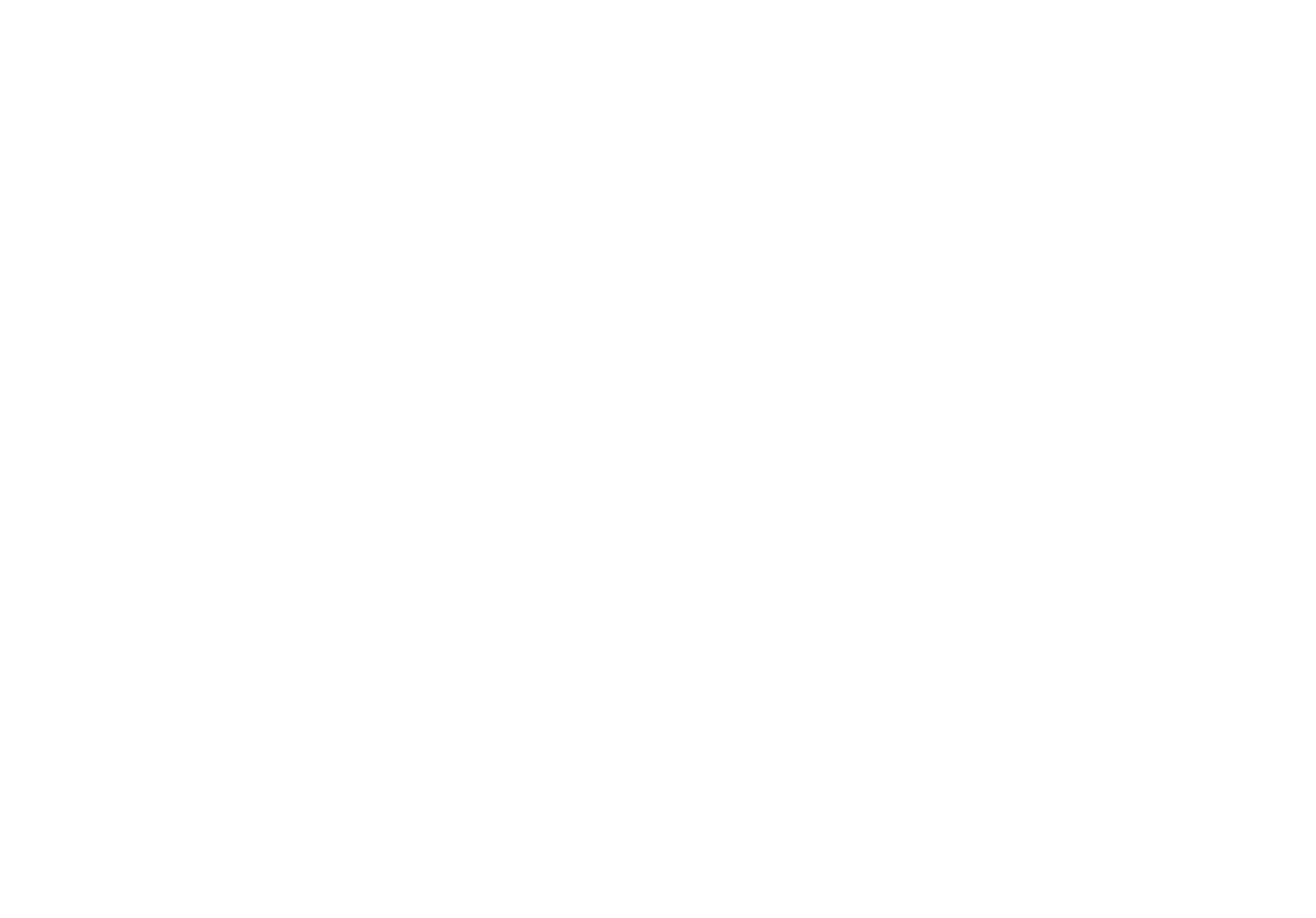 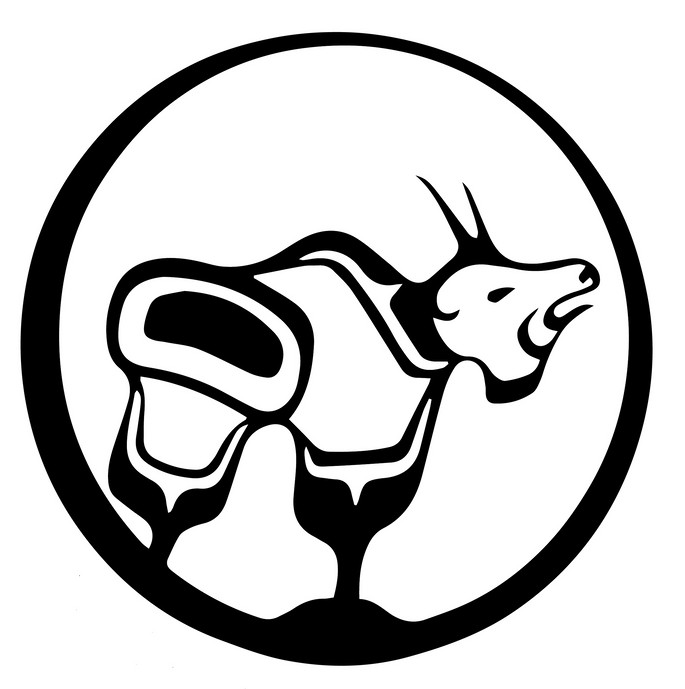 Learn more at www.klahoose.org